ESCOLA _________________________________DATA:_____/_____/_____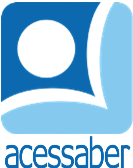 PROF:_______________________________________TURMA:___________NOME:________________________________________________________Problemas sobre adiçõesEm uma cesta, há 10 maçãs verdes e 6 maçãs vermelhas. Quantas maçãs há na cesta?R: Mariana tinha 27 adesivos e ganhou 9 adesivos de seu irmão. Quantos adesivos Mariana tem agora?R:Em um jardim, há 13 margaridas e 11 rosas. Quantas flores há no jardim?R:Luísa tinha 35 figurinhas e comprou mais 15 na banca. Quantas figurinhas Luísa tem agora?R:Em um saco, há 19 balas de morango e 8 balas de limão. Quantas balas há no saco?R: Rafael tinha 45 reais e ganhou mais 22 reais de mesada. Quanto dinheiro Rafael tem agora?R: 